Curriculum Vita Kjell Hausken, http://www6.uis.no/ansatt/hausken	January 11, 2022Education and professional affiliationsM.Sc. Engineering (Sivilingeniør), electrical, cybernetics, Norwegian University of Science and Techrnology (NTNU), (Norges teknisk-naturvitenskapelige universitet) Dec. 1983, Teaching Ass. in Mathematics Sep. 1981-Jun. 1982, Thesis at Norwegian Defence Research Establishment (NDRE), “Nonlinear Bayes Estimation,” Aug.-Dec. 1983 (Oddvar Hallingstad, Ole Solheim). Grade 1.0 (A) in mathematics, probability theory and statistics, grade 1.75 on MSc thesis, grade 1.88 on average, scale 1-6.Minor, Public Law (Offentlig rett grunnfag), University of Oslo (UiO), Dec. 1984.Military Service, Norwegian Defence Research Establishment (NDRE) (Forsvarets Forskningsinstitutt= FFI), Fortran programming on Nord 10, VAX 11/750, ND-500, design of interactive simulation programs, modelling dynamic systems, simulation of target tracking problems, fight between attacking airplanes and defending Hawk, L70, Feb. 1984-Apr. 1985. Spokesman for 40 soldiers. Teaching mathematics recruit period Jan-Feb. 1984.Field Engineer, Schlumberger Overseas S.A., Oil Well Logging, Feb.-Mar. 1986, Oman, Egypt.Doctorate Program Degree (Høyere Avdelings Eksamen), Norwegian School of Economics and Business Administration (NSEBA) (Norges Handelshøyskole=NHH), Administration, Aug. 1986-Aug. 1991, Thesis “Philosophical, Behavioral, and Gametheoretic Negotiation Theory” (Terje Lensberg, Aanund Hylland, Joern Rognes). (“The Doctorate Program includes approximately two years of <Ph.D.> course work followed by a comprehensive examination and a written <half-year> research paper. For those who wish to take a Ph.D., there is an additional requirement of a dissertation.”). 11 PhD courses: 6 A’s (7), 5 Pass, scale 9-0.Visiting Scholar, Yale University, School of Organization and Management, Jan. 1989-May 1990, Game Theory (Peter Cramton), Principal-Agent Theory (Bengt Holmstrom), Stochastic Theory (Offer Kella). 3 PhD courses: 1 A, 2 B’s. Ph.D, University of Chicago, Committee on the Conceptual Foundations of Science, Sep. 1990-Dec. 1994, “Dynamic Multilevel Game Theory” (William C. Wimsatt, Howard Margolis, Daniel Garber). 17 PhD courses: 9 A’s, 4 B’s, 4 Pass. 31 PhD courses were completed within the social, humanistic, natural, and physical sciences by 1992: 16 A’s, 6 B’s, 9 Pass.Postdoctoral Fellow (Postdoktorstipendiat), Max Planck Institute for the Study of Societies, Cologne, Germany, Jan. 1, 1995-December 31, 1997. (Fritz W. Scharpf).Associate Professor, Faculty of Science and Technology, University of Stavanger, 4036 Stavanger, Norway, Feb. 22, 1999-Oct. 20, 1999.Professor, Faculty of Science and Technology, University of Stavanger, 4036 Stavanger, Norway, Oct. 20, 1999-present.Research fieldsRisk analysis, strategic interaction, game theory, societal safety, economics, economic risk management, political economy, information security, public choice, conflict, reliability, war, crime, terrorism, disaster prevention, stochastic theory, dynamics, philosophy.JEL classificationsC02, C15, C44, C60, C61, C68, C70, C71, C72, C73, C78, C80, D21, D50, D51, D60, D63, D7, D72, D74, D8, D80, D86, D90, F10, L20, L24.Books with ISSN/ISBNHausken, K. and Ncube, M. (2014), Quantitative Easing and its Impact in the US, Japan, the UK and Europe, ISBN 978-1-4614-9645-8 (Print), ISBN 978-1-4614-9646-5 (Ebook), Springer, New York, doi: 10.1007/978-1-4614-9646-5.Hausken, K. and Zhuang, J. (2015, eds.). Game Theoretic Analysis of Congestion, Safety and Security: Traffic and Transportation Theory, Springer, New York, ISSN 1614-7839, ISSN 2196-999X (electronic), ISBN 978-3-319-11673-0 (print book), ISBN 978-3-319-11674-7 (eBook), doi: 10.1007/978-3-319-11674-7.Hausken, K. and Zhuang, J. (2015, eds.). Game Theoretic Analysis of Congestion, Safety and Security: Networks, Air Traffic and Emergency Departments, Springer, New York, ISSN 1614-7839, ISSN 2196-999X (electronic), ISBN 978-3-319-13008-8 (print book), ISBN 978-3-319-13009-5 (eBook), doi: 10.1007/978-3-319-13009-5.Peer reviewed publications with ISSN/ISBN (†: supervised PhD student)Hausken, K. (1995), “Intra-level and Inter-level Interaction,” Rationality and Society 7, 4, 465-488.Hausken, K. (1995), “Krieg, Ethik und Politiken (War, Ethics and Politics),” Berliner Debatte Initial: Zeitschrift fuer Sozialwissenschaftlichen Diskurs 6, 79-88.Hausken, K. (1995), “The Dynamics of Within-Group and Between-Group Interaction,” Journal of Mathematical Economics 24, 7, 655-687.Hausken, K. (1996), “Ethics and Efficiency in Organizations,” International Journal of Social Economics 23, 9, 15-40.Hausken, K. (1996), “Self-Interest and Sympathy in Economic Behavior,” International Journal of Social Economics 23, 7, 4-24.Hausken, K. and Pluemper, T. (1996), “Hegemonic Decline and International Leadership,” Politics and Society 24, 3, 273-295.Hausken, K. (1997), “Game-Theoretic and Behavioral Negotiation Theory,” Group Decision and Negotiation 6, 6, 509-527.Hausken, K. and Pluemper, T. (1997), “Hegemons, Leaders and Followers: A Game-Theoretic Approach to the Postwar Dynamics of International Political Economy,” Journal of World-Systems Research 3, 1, 35-93, http://dx.doi.org/10.5195/jwsr.1997.118.Hausken, K. (1998), “Collective Rent Seeking and Division of Labor,” European Journal of Political Economy 14, 4, 739-768.Hausken, K. and Pluemper, T. (1999), “The Impact of Actor Heterogeneity on the Provision of International Public Goods,” International Interactions 25, 1, 1-34.Hausken, K. (2000), “Cooperation and Between-Group Competition,” Journal of Economic Behavior and Organization 42, 3, 417-425.Hausken, K. (2000), “Migration and Intergroup Conflict,” Economics Letters 69, 3, 327-331.Hausken, K. and Moxnes, J.F. (2000), “The Microfoundations of the Lanchester War Equations,” Military Operations Research 5, 3, 79-99.Hausken, K. and Mohr, M. (2001), “The Value of a Player in n-Person Games,” Social Choice and Welfare 18, 3, 465-483.Hausken, K. and Moxnes, J.F. (2001), “Behaviorist Stochastic Modeling of Instrumental Learning,” Behavioural Processes 56, 2, 121-129.Hausken, K. (2002), “Probabilistic Risk Analysis and Game Theory,” Risk Analysis 22, 1, 17-27.Hausken, K. and Pluemper, T. (2002), “Containing Contagious Financial Crises: The Political Economy of Joint Intervention into the Asian Crisis,” Public Choice 111, 3-4, 209-236.Hausken, K. and Moxnes, J.F. (2002), “Stochastic Conditional and Unconditional Warfare,” European Journal of Operational Research 140, 1, 61-87.Moxnes, J.F. and Hausken, K. (2003), “Predicting the Concentration Level of Anti-Cancer Drug during Treatment of a Living Organism,” Medical Hypotheses 60, 4, 498-500.Hausken, K. (2004), “Mutual Raiding of Production and the Emergence of Exchange,” Economic Inquiry 42, 4, 572-586.Hausken, K. and Cressman, R. (2004), “Formalization of Multi-Level Games,” International Game Theory Review 6, 2, 195-221.Hausken, K. and Hirshleifer, J. (2004), “The Truthful Signalling Hypothesis: An Explicit General Equilibrium Model,” Journal of Theoretical Biology 228, 4, 497-511.Hausken, K., Martin, C.W., and Pluemper, T. (2004), “Government Spending and Taxation in Democracies and Autocracies,” Constitutional Political Economy 15, 239-259. Moxnes, J.F., Haux, J., and Hausken, K. (2004), “The Dynamics of Cell Proliferation,” Medical Hypotheses 62, 4, 556-563.Hausken, K. (2005), “Production and Conflict Models Versus Rent Seeking Models,” Public Choice 123, 1, 59-93.Hausken, K. (2005), “The Battle of the Sexes when the Future is Important,” Economics Letters 87, 1, 89-93.Hausken, K. and Moxnes, J.F. (2005), “Approximations and Empirics for Stochastic War Equations,” Naval Research Logistics 52, 682-700.Hausken, K. and Moxnes, J.F. (2005), “The Dynamics of Bilateral Exchange and Division of Labor,” International Journal of Modern Physics C, 16, 1, 117-137.Hausken, K. and Moxnes, J.F. (2005), “The Dynamics of Crime and Punishment,” International Journal of Modern Physics C, 16, 11, 1701-1732.Hausken, K. and Moxnes, J.F. (2005), “The Dynamics of Multilateral Exchange,” International Journal of Modern Physics C, 16, 4, 607-632.Moxnes, J.F. and Hausken, K. (2005), “A Non-Linear Schrödinger Equation Used to Describe Friction,” Annales de la Fondation Louis de Broglie 30, 3-4, 309-324.Emhjellen, M., Hausken, K., and Osmundsen, P. (2006), “The Choice of Strategic Core-Impact of Financial Volume,” International Journal of Global Energy Issues 26, 1/2, 136-157.Hausken, K. (2006), “Income, Interdependence, and Substitution Effects Affecting Incentives for Security Investment,” Journal of Accounting and Public Policy 25, 6, 629-665.Hausken, K. (2006), “Jack Hirshleifer: A Nobel Prize Left Unbestowed,” European Journal of Political Economy 22, 2, 251-276.Hausken, K. (2006), “Returns to Information Security Investment: The Effect of Alternative Information Security Breach Functions on Optimal Investment and Sensitivity to Vulnerability,” Information Systems Frontiers 8, 5, 338-349.Hausken, K. (2006), “The Stability of Anarchy and Breakdown of Production,” Defence and Peace Economics 17, 6, 589-603.Hausken, K. (2006), “Universitetenes Rangering, Markeder og Målesystemer,” Økonomisk Forum 9, 6-8.Moxnes, J.F. and Hausken, K. (2006), “A Mathematical Model for the Proliferation of Bacteria in the Urinary Bladder due to Enlarged Prostate,” Medical Hypotheses 67, 6, 1391-1399.Moxnes, J.F. and Hausken, K. (2006), “Uncertainty Relations and the Operator Problem in Quantum Mechanics,” Annales de la Fondation Louis de Broglie 30, 1, 11-30.Hausken, K. (2007), “En Nytteforventningsanalyse av Kriminalitet og Straff,” Økonomisk Forum 4, 4-8.Hausken, K. (2007), “Information Sharing among Firms and Cyber Attacks,” Journal of Accounting and Public Policy 26, 6, 639-688.Hausken, K. (2007), “Protecting Infrastructures from Strategic Attackers,” 18th European Safety and Reliability Conference, Stavanger, June 25-27, 2007, pp 881-887, Taylor & Francis, London, ISBN 978-0-415-44786-7.Hausken, K. (2007), “Reputation, Incomplete Information, and Differences in Patience in Repeated Games with Multiple Equilibria,” Economics Letters 97, 2, 138-144.Hausken, K. (2007), “Strategic Defense and Attack for Reliability Systems,” 18th European Safety and Reliability Conference, Stavanger, June 25-27, 2007, pp 2559-2564, Taylor & Francis, London, ISBN 978-0-415-44786-7.Hausken, K. (2007), “Stubbornness, Power, and Equilibrium Selection in Repeated Games with Multiple Equilibria,” Theory and Decision 62, 2, 135-160.Hausken, K. (2007), “The Impact of the Future in Games with Multiple Equilibria,” Economics Letters 96, 2, 183-188.Hausken, K. and Moxnes, J.F. (2007), “The Dynamics of War Between Benign Cells, Malignant Cells, and Killer Agents,” Mathematical and Computer Modelling of Dynamical Systems 13, 2, 143-161.Moxnes, J.F. and Hausken, K. (2007), “The Population Dynamics of Potato Cyst Nematodes,” Ecological Modelling 207/2-4, 339-348.Hausken, K. (2008), “Exchange, Raiding, and the Shadow of the Future,” Defence and Peace Economics 19, 2, 89-106.Hausken, K. (2008), “Strategic Defense and Attack for Reliability Systems,” Reliability Engineering & System Safety 93, 11, 1740-1750.Hausken, K. (2008), “Strategic Defense and Attack for Series and Parallel Reliability Systems,” European Journal of Operational Research 186, 2, 856-881.Hausken, K. (2008), “Whether to Attack a Terrorist’s Resource Stock Today or Tomorrow,” Games and Economic Behavior 64, 2, 548-564.Hausken, K. and Hirshleifer, J. (2008), “Truthful Signalling, the Heritability Paradox, and the Malthusian Equi-Marginal Principle,” Theoretical Population Biology 73, 1, 11-23.Hausken, K. and Levitin, G. (2008), “Efficiency of Even Separation of Parallel Elements with Variable Contest Intensity,” Risk Analysis 28, 5, 1477-1486.Hausken, K. and Ortmann, A. (2008), “A First Experimental Test of Multilevel Game Theory: The PD Case,” Applied Economics Letters 15, 4, 261-264.Levitin, G. and Hausken, K. (2008), “Protection vs. Redundancy in Homogeneous Parallel Systems,” Reliability Engineering & System Safety 93, 10, 1444-1451.Moxnes, J.F. and Hausken, K. (2008), “Cross-Country Skiing Motion Equations, Locomotive Forces, and Mass Scaling Laws,” Mathematical and Computer Modelling of Dynamical Systems 14, 6, 535-569.Moxnes, J.F. and Hausken, K. (2008), “The Dynamic Bioenergy of Animals with a Digestive Tract,” International Journal of Modern Physics C, 19, 2, 307-349.Moxnes, J.F. and Hausken, K. (2008), “The Dynamics of Athletic Performance, Fitness and Fatigue,” Mathematical and Computer Modelling of Dynamical Systems 14, 6, 515-533.Hausken, K. (2009), “Risk Limits, Conflict, and Equilibrium Selection in Games with Multiple Equilibria,” International Journal of Decision Sciences, Risk and Management 1, 1/2, 54-65.Hausken, K. (2009), “Security Investment and Information Sharing for Defenders and Attackers of Information Assets and Networks,” in Rao, H.R. and Upadhyaya, S.J. (eds.), Information Assurance, Security and Privacy Services, Handbooks in Information Systems, Volume 4, ISBN 978-1-84855-194-7, ISSN 1574-0145, Emerald Group Pub Ltd, United Kingdom, 503-534.Hausken, K. (2009), “Strategic Defense and Attack of Complex Networks,” International Journal of Performability Engineering 5, 1, 13-30.Hausken, K., Bier, V. and Zhuang, J. (2009), “Defending Against Terrorism, Natural Disaster, and All Hazards,” in Bier, V.M. and Azaiez, M.N. (eds.), Game Theoretic Risk Analysis of Security Threats, Springer, New York, 65-97.Hausken, K. and Levitin, G. (2009), “Minmax Defense Strategy for Complex Multi-State Systems,” Reliability Engineering & System Safety 94, 2, 577-587.Hausken, K. and Levitin, G. (2009), “Parallel Systems with Different Types of Defense Resource Expenditure under Two Sequential Attacks,” Proceedings of the Institution of Mechanical Engineers, Part O: Journal of Risk and Reliability 223, 1, 71-85.Hausken, K. and Levitin, G. (2009), “Protection vs. False Targets in Series Systems,” Reliability Engineering & System Safety 94, 5, 973-981.Hausken, K. and Levitin, G. (2009), “Protection vs. Separation in Parallel Non-Homogeneous Systems,” International Journal of Reliability and Quality Performance 1, 1, 11-28.Levitin, G. and Hausken, K. (2009), “False Targets Efficiency in Defense Strategy,” European Journal of Operational Research 194, 1, 155-162.Levitin, G. and Hausken, K. (2009), “False Targets vs. Redundancy in Homogeneous Parallel Systems,” Reliability Engineering & System Safety 94, 2, 588-595.Levitin, G. and Hausken, K. (2009), “Intelligence and Impact Contests in Systems with Fake Targets,” Defense and Security Analysis 25, 2, 157-173.Levitin, G. and Hausken, K. (2009), “Intelligence and Impact Contests in Systems with Redundancy, False Targets, and Partial Protection,” Reliability Engineering & System Safety 94, 12, 1927-1941.Levitin, G. and Hausken, K. (2009), “Meeting a Demand vs. Enhancing Protections in Homogeneous Parallel Systems,” Reliability Engineering & System Safety 94, 11, 1711-1717.Levitin, G. and Hausken, K. (2009), “Minmax Defense Strategy for Multi-State Systems,” 19th European Safety and Reliability Conference, Valencia, September 22-25, 2008, Martorell et al. (eds), Safety, Reliability and Risk Analysis: Theory, Methods and Applications, vol. 2, 1157-1163, Taylor & Francis, London, ISBN 9780415485135.Levitin, G. and Hausken, K. (2009), “Parallel Systems under Two Sequential Attacks,” Reliability Engineering & System Safety 94, 3, 763-772.Levitin, G. and Hausken, K. (2009), “Redundancy vs. Protection in Defending Parallel Systems Against Unintentional and Intentional Impacts,” IEEE Transactions on Reliability 58, 4, 679-690.Levitin, G. and Hausken, K. (2009), “Redundancy vs. Protection vs. False Targets for Systems under Attack,” IEEE Transactions on Reliability 58, 1, 58-68.Moxnes, J.F. and Hausken, K. (2009), “A Mathematical Model for Training Impulse and Lactate Influx and Outflux During Exercise,” International Journal of Modern Physics C, 20, 1, 147-177.Moxnes, J.F. and Hausken, K. (2009), “A Dynamic Model of Nordic Diagonal Stride Skiing, with a Literature Review of Cross Country Skiing,” Computer Methods in Biomechanics and Biomedical Engineering 12, 5, 531-551.Willigers, B.J.A., Bratvold, R.B. and Hausken, K. (2009), “A Game Theoretic Approach to Conflicting and Evolving Stakeholder Preferences in the E&P Industry,” SPE Economics & Management 1, 1, 19-26.Bhimani, A., Hausken, K., and Ncube, M. (2010), “Agent Takeover Risk of Principal in Outsourcing Relationships,” Global Business and Economics Review 12, 4, 329-340.Hausken, K. (2010), “Defense and Attack of Complex and Dependent Systems,” Reliability Engineering & System Safety 95, 1, 29-42.Hausken, K. (2010), “Risk, Price, and Reimbursement,” International Journal of Decision Sciences, Risk and Management 2, 1/2, 85-97.Hausken, K. (2010), “Risk, Production, and Conflict when Utilities are As if Certain,” International Journal of Decision Sciences, Risk and Management 2, 3/4, 228-251.Hausken, K. (2010), “Tactical Identification of Wide Intruders,” Military Operations Research 15, 2, 51-60.Hausken, K. (2010), “Whether to Attack Growing Assets and Enterprises Today or Tomorrow,” International Journal of Business Continuity and Risk Management 1, 4, 339-362.Hausken, K. and Knutsen, J.F. (2010), “An Enabling Mechanism for the Creation, Adjustment, and Dissolution of States and Governmental Units,” Economics: The Open-Access, Open-Assessment E-Journal, Vol. 4, 2010-32. doi: 10.5018/economics-ejournal.ja.2010-32, http://dx.doi.org/10.5018/economics-ejournal.ja.2010-32.Hausken, K. and Levitin, G. (2010), “Defence of Homogeneous Parallel Multi-State Systems Subject to Two Sequential Attacks,” Proceedings of the Institution of Mechanical Engineers, Part O: Journal of Risk and Reliability 224, 3, 171-183.Hausken, K. and Levitin, G. (2010), “Two Sequential Attacks of a Parallel System when Defense and Attack Resources are Expendable,” International Journal of Performability Engineering 6, 4, 343-354.Hausken, K. and Moxnes, J.F. (2010), “A Closure Approximation Technique for Epidemic Models,” Mathematical and Computer Modelling of Dynamical Systems 16, 6, 555-574.Hausken, K. and Tomasgaard, A. (2010), “Evaluating Performance Training and Step Aerobics in Intervals,” International Journal of Performance Analysis in Sport 10, 3, 279-294.Levitin, G. and Hausken, K. (2010), “Defence and Attack of Systems With Variable Attacker System Structure Detection Probability,” Journal of the Operational Research Society 61, 1, 124-133.Levitin, G. and Hausken, K. (2010), “Influence of Attacker's Target Recognition Ability on Defense Strategy in Homogeneous Parallel Systems,” Reliability Engineering & System Safety 95, 5, 565-572.Levitin, G. and Hausken, K. (2010), “Preventive Strike vs. Protection in Defense Strategy,” Military Operations Research 15, 3, 5-15.Levitin, G. and Hausken, K. (2010), “Resource Distribution in Multiple Attacks Against a Single Target,” Risk Analysis 30, 8, 1231-1239.Levitin, G. and Hausken, K. (2010), “Separation in Homogeneous Systems with Independent Identical Elements,” European Journal of Operational Research 203, 3, 625-634.Moxnes, J.F. and Hausken, K. (2010), “Introducing Randomness into First-Order and Second-Order Deterministic Differential Equations,” Advances in Mathematical Physics Article 509326, 42 pages, doi: 10.1155/2010/509326.Moxnes, J.F. and Hausken, K. (2010), “Stochastic Theories and Deterministic Differential Equations,” Advances in Mathematical Physics, Article 749306, 29 pages, doi: 10.1155/2010/749306.Storm, M.†, Hausken, K., and Mikkelsen, A. (2010), “User Involvement in In-patient Mental Health Services: Operationalization, Empirical Testing, and Validation,” Journal of Clinical Nursing 19, 13, 1897-1907.Willigers, B.J.A., Hausken, K., and Bratvold, R.B. (2010), “Uncertainty and Preferences in a Joint E&P Development Program Analyzed in a Game Theoretic Framework,” Journal of Petroleum Science and Engineering 74, 1-2, 88-98.Bier, V. and Hausken, K. (2011), “Endogenizing the Sticks and Carrots: Modeling Possible Perverse Effects of Counterterrorism Measures,” Annals of Operations Research 186, 1, 39-59.Hausken, K. (2011), “An Equilibrium Model of Advertising, Production, and Exchange,” International Journal of Economics and Business Research 3, 4, 407-442.Hausken, K. (2011), “Defense and Attack of Two-Component Multi-State Systems,” International Journal of Performability Engineering 7, 3, 205-216.Hausken, K. (2011), “Game Theoretic Analysis of Two Period Dependent Degraded Multistate Reliability Systems,” International Game Theory Review 13, 3, 247-267.Hausken, K. (2011), “Production, Safety, Exchange, and Risk,” International Journal of Business Continuity and Risk Management 2, 4, 346-350.Hausken, K. (2011), “Production, Safety, Fighting, and Risk,” International Journal of Business Continuity and Risk Management 2, 4, 324-329.Hausken, K. (2011), “Protecting Complex Infrastructures Against Multiple Strategic Attackers,” International Journal of Systems Science 42, 1, 11-29.Hausken, K. (2011), “Strategic Defense and Attack of Series Systems when Agents Move Sequentially,” IIE Transactions 43, 7, 483-504.Hausken, K. and Bier, V. (2011), “Defending Against Multiple Different Attackers,” European Journal of Operational Research 211, 2, 370-384.Hausken, K. and Levitin, G. (2011), “Active vs. Passive Defense Against a Strategic Attacker,” International Game Theory Review 13, 1, 1-12.Hausken, K. and Levitin, G. (2011), “Shield vs. Sword Resource Distribution in K-round Duels,” Central European Journal of Operations Research 19, 4, 589-603.Hausken, K. and Moxnes, J.F. (2011), “Systematization of a Set of Closure Techniques,” Theoretical Population Biology 80, 3, 175-184.Hausken, K. and Schwartz, G.A. (2011), “Transaction Costs and Iceberg Costs,” Applied Economics Letters 18, 1, 101-102.Hausken, K. and Zhuang, J. (2011), “Defending Against a Stockpiling Terrorist,” The Engineering Economist 56, 4, 321-353.Hausken, K. and Zhuang, J. (2011), “Defending Against a Terrorist Who Accumulates Resources,” Military Operations Research 16, 1, 21-39.Hausken, K. and Zhuang, J. (2011), “Governments’ and Terrorists’ Defense and Attack in a T-period Game,” Decision Analysis 8, 1, 46-70.Levitin, G. and Hausken, K. (2011), “Defense Resource Distribution Between Protection and Redundancy for Constant Resource Stockpiling Pace,” Risk Analysis 31, 10, 1632-1645.Levitin, G. and Hausken, K. (2011), “Is It Wise To Protect False Targets,” Reliability Engineering & System Safety 96, 12, 1647-1656.Levitin, G. and Hausken, K. (2011), “Preventive Strike Vs. False Targets and Protection in Defense Strategy,” Reliability Engineering & System Safety 96, 8, 912-924.Levitin, G., Hausken, K., and Ben Haim, H. (2011), “Active and Passive Defense Against Multiple Attack Facilities,” Asia-Pacific Journal of Operational Research 28, 4, 431-444.Moxnes, J.F. and Hausken, K. (2011), “On the Construction of N-Dimensional Hypernumbers,” Mathematica Aeterna, 1, 7, 461-490.Moxnes, J.F. and Hausken, K. (2011), “On the Mathematical Structure for Discrete and Continuous Metric Point Sets,” Advanced Studies in Theoretical Physics 5, 14, 665-701.Storm, M.†, Hausken, K., and Knudsen, K. (2011), “Inpatient Service Providers’ Perspectives on Service User Involvement in Norwegian Community Mental Health Centres,” International Journal of Social Psychiatry 57, 6, 551-563.Storm, M.†, Knudsen, K., Davidson, L., Hausken, K., and Johannessen, J.O. (2011), “‘Service User Involvement In Practice’: The Evaluation of an Intervention Program for Service Providers and Inpatients in Norwegian Community Mental Health Centers,” Psychosis 3, 1, 29-40.Bhimani, A., Hausken, K., and Ncube, M. (2012), “Acquisition and Collaboration as Determinants of Organizational Structure,” International Journal of Integrated Supply Management 7, 1/2/3, 3-37.Hausken, K. (2012), “Game Theoretic Analysis of Standby Systems,” in Holtzman, Y. (ed.), “Advanced Topics in Applied Operations Management,” ISBN 978-953-51-0345-5, InTech-Open Access Publisher, Chapter 5, 77-92, http://www.intechopen.com/articles/show/title/game-theoretic-analysis-of-standby-systems.Hausken, K. (2012), “On the Impossibility of Deterrence in Sequential Colonel Blotto Games,” International Game Theory Review 14, 2, 1-13.Hausken, K. (2012), “On the Inappropriateness of Collective Rent Seeking Analysis when Agents Exert Within-Group and Between-Group Efforts,” Economics Letters 116, 3, 504-507.Hausken, K. (2012), “Production versus Safety in a Risky Competitive Industry,” International Journal of Decision Sciences, Risk and Management 4, 1/2, 92-107.Hausken, K. (2012), “Strategic Defense and Attack for Series and Parallel Reliability Systems: Reply to Rejoinder,” Defence and Peace Economics 23, 5, 517-519.Hausken, K. (2012), “Strategic Defense and Attack for Series and Parallel Reliability Systems: Reply 1 to Comment 1,” Defence and Peace Economics 23, 5, 525-531.Hausken, K. (2012), “Terrorism Risks, Civil Liberties, and Privacy Concerns,” International Journal of Critical Infrastructures 8, 4, 293-305.Hausken, K. (2012), “The Economics of Terrorism Against Two Targets,” Applied Economics Letters 19, 12, 1135-1138.Hausken, K. (2012), “The Paradox and Nonparadox of Power for Groups,” International Journal of Public Policy 8, 4/5/6, 308-336.Hausken, K. and Levitin, G. (2012), “Optimizing Structure of Parallel Homogeneous Systems under Attack,” International Journal of Performability Engineering 8, 1, 5-17.Hausken, K. and Levitin, G. (2012), “Review of Systems Defense and Attack Models,” International Journal of Performability Engineering 8, 4, 355-366.Hausken, K., Levitin, G., and Levitin, V. (2012), “Resource Distribution in a Double Lawsuit,” Research in Law and Economics 25, 35-60.Hausken, K. and Schwartz, G.A. (2012), “Bilateral Contracts with Transaction Costs,” International Journal of Management and Enterprise Development 12, 1, 73-91.Hausken, K. and Schwartz, G.A. (2012), “N-player Costly Contracting,” International Journal of Corporate Governance 3, 1, 1-18.Hausken, K. and Zhuang, J. (2012), “The Timing and Deterrence of Terrorist Attacks due to Exogenous Dynamics,” Journal of the Operational Research Society 63, 6, 726-735.Heggland, L.H.†, Øgaard, T., Mikkelsen, A., and Hausken, K. (2012), “Patient Participation in Surgical Treatment Decision-Making from the Patients’ Perspective: Validation of an Instrument,” Nursing Research and Practice, Article 939675, 8 pages, doi: 10.1155/2012/939675.Levitin, G. and Hausken, K. (2012), “Individual vs. Overarching Protection Against Strategic Attacks,” Journal of the Operational Research Society 63, 7, 969-981.Levitin, G. and Hausken, K. (2012), “K-Round Duel with Uneven Resource Distribution,” International Journal of Performability Engineering 8, 1, 19-34.Levitin, G. and Hausken, K. (2012), “Parallel Systems under Two Sequential Attacks with Imperfect Detection of the First Attack Outcome,” Journal of the Operational Research Society 63, 11, 1545-1555.Levitin, G. and Hausken, K. (2012), “Preventive Strike Vs. False Targets in Defense Strategy,” International Journal of Performability Engineering 8, 4, 341-354.Levitin, G. and Hausken, K. (2012), “Resource Distribution in Multiple Attacks with Imperfect Detection of the Attack Outcome,” Risk Analysis 32, 2, 304-318.Levitin, G., Hausken, K., Taboada, H.A., and Coit, D.A. (2012), “Data Survivability vs. Security in Information Systems,” Reliability Engineering & System Safety 100, 19-27.Moxnes, J.F. and Hausken, K. (2012), “Comparing VO2max Improvement in Five Training Methods,” Advanced Studies in Theoretical Physics 6, 19, 931-957.Moxnes, J.F. and Hausken, K. (2012), “Mathematical Modeling of Acute Virus Influenza A Infections,” Mathematical and Computer Modelling of Dynamical Systems 18, 5, 521-538.Moxnes, J.F. and Hausken, K. (2012), “On the Big Bang Cosmology as a Kinematic Event in Newtonian Cosmology Modified by Dark Energy,” Advanced Studies in Theoretical Physics 6, 13, 629-641.Moxnes, J.F. and Hausken, K. (2012), “Stochastic Analysis of England Grain Prices 1750-1850,” Advanced Studies in Theoretical Physics 6, 19, 903-929.Moxnes, J.F., Hausken, K., and Sandbakk, Ø. (2012), “On the Kinetics of Anaerobic Power,” Theoretical Biology and Medical Modelling 9, 29.Sund, K.A.† and Hausken, K. (2012), “Fixed Price Contract Versus Incentive Based Contract in the Oil and Gas Industry,” International Journal of Global Energy Issues 35, 5, 371-410.Bier, V. and Hausken, K. (2013), “Defending and Attacking a Network of Two Arcs Subject to Traffic Congestion,” Reliability Engineering & System Safety 112, 214-224.Dyrstad, S.M. and Hausken, K. (2013), “Using Accelerometer to Estimate Energy Expenditures with Four Equations in Four Training Sessions,” International Journal of Applied Sports Sciences 25, 2, 91-101.Hausken, K. (2013), “Combined Series and Parallel Systems Subject to Individual versus Overarching Defense and Attack,” Asia-Pacific Journal of Operational Research 30, 2, 1250056 (33 pages).Hausken, K. (2013), “Exchange of Goods While Investing into Production and Safety,” Operations Research and Decisions 23, 1, 29-35.Hausken, K. and Dyrstad, S.M. (2013), “Heart Rate, Accelerometer Measurements, Experience and Rating of Perceived Exertion in Zumba, Interval Running, Spinning, and Pyramid Running,” Journal of Exercise Physiology-Online 16, 6, 39-50.Hausken, K. and Zhuang, J. (2013), “The Impact of Disaster on the Interaction Between Company and Government,” European Journal of Operational Research 225, 2, 363-376.Heggland, L.H.† and Hausken, K. (2013), “A Qualitative Identification of Categories of Patient Participation in Decision-Making by Healthcare Professionals and Patients During Surgical Treatment,” Clinical Nursing Research 22, 2, 206-227.Heggland, L.H.†, Mikkelsen, A., and Hausken, K. (2013), “Models, Phases, and Cases of Patient Participation in Decision-Making in Surgical Treatment in Norway: A Qualitative Study,” Nursing and Health Sciences 15, 1, 39-44.Levitin, G. and Hausken, K. (2013), “Defending Threshold Voting Systems with Identical Voting Units,” IEEE Transactions on Reliability 62, 2, 466-477.Levitin, G. and Hausken, K. (2013), “Parallel Systems under Two Sequential Attacks with Contest Intensity Variation,” Central European Journal of Operations Research 21, 1, 207-224.Levitin, G., Hausken, K., and Ben Haim, H. (2013), “Defending Majority Voting Systems Against a Strategic Attacker,” Reliability Engineering & System Safety 111, 1, 37-44.Levitin, G. and Hausken, K. (2013), “Is It Wise to Leave Some False Targets Unprotected?,” Reliability Engineering & System Safety 112, 176-186.Levitin, G. and Hausken, K. (2013), “Defence Resource Distribution Between Protection and Decoys for Constant Resource Stockpiling Pace,” Journal of the Operational Research Society 64, 9, 1409-1417.Levitin, G., Hausken, K., and Dai, Y. (2013), “Individual vs. Overarching Protection for Minimizing the Expected Damage Caused by an Attack,” Reliability Engineering & System Safety 119, 117-125.Moxnes, J.F., Sandbakk, Ø. and Hausken, K. (2013), “A Simulation of Cross-Country Skiing on Varying Terrain by Using a Mathematical Power Balance Model,” Open Access Journal of Sports Medicine 4, 127-139.Willigers, B.J.A. and Hausken, K. (2013), “The Strategic Interaction Between the Government and International Oil Companies in The UK: An Example of a Country With Dwindling Hydrocarbon Reserves,” Energy Policy 57, 276-286.Dyrstad, S.M. and Hausken, K. (2014), “Comparing Accelerometer and Heart Rate Monitor in Interval Running, Interval Spinning and Zumba,” International Journal of Applied Sports Sciences 26, 2, 89-98.Hausken, K. (2014), “Choosing What to Protect when Attacker Resources and Asset Valuations are Uncertain,” Operations Research and Decisions 24, 3, 23-44.Hausken, K. (2014), “Individual vs Overarching Protection and Attack of Assets,” Central European Journal of Operations Research 22, 1, 89-112.Hausken, K. (2014), “Returns to Information Security Investment: Endogenizing the Expected Loss,” Information Systems Frontiers 16, 2, 329-336.Hausken, K. (2014), “The Influence of Slope and Speed on Locomotive Power in Cross-Country Skiing,” Human Movement Science 38, 281-292.Hausken, K. (2014), “Two Producing and Trading Agents Defending and Retaliating Against Terrorism,” International Journal of Engineering Management and Economics 4, 2, 117-131.Hausken, K. and Dyrstad, S.M. (2014), “Determining Activity Energy Expenditure from Heart Rate and Physiological Characteristics,” Journal of Sports Medicine and Physical Fitness 54, 1, 124-128.Hausken, K. and Ncube, M. (2014), “Determinants of Election Outcomes: New Evidence From Africa,” African Development Review 26, 4, 610-630.Hausken, K. and Ncube, M. (2014), “Political Economy of Service Delivery: Monitoring versus Contestation,” The Developing Economies 52, 1, 68-84.Heggland, L.H.† and Hausken, K. (2014), “Patient Participation, Decision Makers, and Information Flow in Surgical Treatment,” Journal of Clinical Nursing 23, 9-10, 1430-1444.Heggland, L.H.†, Mikkelsen, A., Øgaard, T., and Hausken, K. (2014), “Measuring Patient Participation in Surgical Treatment Decision-Making From Healthcare Professionals’ Perspective,” Journal of Clinical Nursing 23, 3, 482-491.Levitin, G., Hausken, K., and Ben Haim, H. (2014), “False Targets in Defending Systems Against Two Sequential Attacks,” Military Operations Research 19, 1, 19-35.Levitin, G., Hausken, K., and Dai, Y. (2014), “Optimal Defense with Variable Number of Overarching and Individual Protections,” Reliability Engineering & System Safety 123, 81-90.Moxnes, J.F., Sandbakk, Ø., and Hausken, K. (2014), “Using the Power Balance Model to Simulate Cross-Country Skiing on Varying Terrain,” Open Access Journal of Sports Medicine 5, 89-98.Ncube, M., Anyanwu, J.C. and Hausken, K. (2014), "Inequality, Economic Growth and Poverty in the Middle East and North Africa (MENA)," African Development Review 26, 3, 435-453.Hausken, K. (2015), “A Strategic Analysis of Information Sharing Among Cyber Attackers,” Journal of Information Systems and Technology Management 12, 2, 245-270.Hausken, K., Banuri, S., Gupta, D.K., and Abbink, K. (2015), “Al Qaeda at the Bar: Coordinating Ideologues and Mercenaries in Terrorist Organizations,” Public Choice 164, 1, 57-73.Hausken, K. and Gupta, D.K. (2015), “Government Protection Against Terrorism and Crime,” Global Crime 16, 2, 59-80.Hausken, K. and Gupta, D.K. (2015), “Terrorism and Organized Crime: The Logic of an Unholy Alliance,” International Journal of Contemporary Sociology 52, 2, 141-166.Hausken, K. and Ncube, M. (2015), “Production, Economic Growth and Conflict in Risky Elections,” Journal of African Elections 14, 2, 34-49.Hausken, K. and Rehborn, H. (2015), “Game-Theoretic Context and Interpretation of Kerner's Three-Phase Traffic Theory,” in Hausken, K. and Zhuang, J. (eds.). Game Theoretic Analysis of Congestion, Safety and Security: Traffic and Transportation Theory, Springer, New York, 113-141.Heggland, L.H.† and Hausken, K. (2015), “Four Categories of Patient Participation in Treatment and Their Linkage to Decision-Making in a Structure of 81 Models,” Nursing Reports 5, 4783, 1-12.Salehizadeh, M.R., Ashkan, R.K. and Hausken, K. (2015), “A Leader-Follower Game on Congestion Management in Power Systems,” in Hausken, K. and Zhuang, J. (eds.). Game Theoretic Analysis of Congestion, Safety and Security: Networks, Air Traffic and Emergency Departments, Springer, New York, 81-112.Welburn, J.W.† and Hausken, K. (2015), “A Game Theoretic Model of Economic Crises,” Applied Mathematics and Computation 266, 738-762.Hausken, K. (2016), “Cost Benefit Analysis of War,” International Journal of Conflict Management 27, 4, 454-469.Hausken, K. (2016), “Gordon Tullock: A Nobel Prize Left Unbestowed,” Journal of Bioeconomics 18, 2, 121-127, https://rdcu.be/6hYb.Hausken, K. (2016), “The Ranking of Researchers by Publications and Citations: Using RePEc Data,” Journal of Economics Bibliography 3, 4, 530-558.Hausken, K. and Dyrstad, S.M. (2016), “Using Heart Rate Monitors to Assess Energy Expenditure in Four Training Types,” Gazzetta Medica Italiana 175, 3, 49-58.Hausken, K. and Gupta, D.K. (2016), “Determining the Ideological Orientation of Terrorist Organizations: The Effects of Government Repression and Organized Crime,” International Journal of Public Policy 12, 1/2, 71-97.Hausken, K. and He, F. (2016), “On the Effectiveness of Security Countermeasures for Critical Infrastructures,” Risk Analysis 36, 4, 711-726.Hausken, K. and Ncube, M. (2016), “How Elections are Impacted by Production, Economic Growth and Conflict,” International Game Theory Review 18, 1, 1550015, 29 pages, doi: 10.1142/S0219198915500152.Hausken, K. and Zhuang, J. (2016), “How Companies and Governments React to Disasters,” Proceedings of the Institution of Mechanical Engineers, Part O: Journal of Risk and Reliability 230, 4, 417-426.Hausken, K. and Zhuang, J. (2016), “The Strategic Interaction Between a Company and the Government Surrounding Disasters,” Annals of Operations Research 237, 1, 27-40.Rao, N.S.V., Ma, C.Y.T., Hausken, K., He, F., and Zhuang, J. (2016), “Defense Strategies For Infrastructures With Multiple Systems of Components,” 19th International Conference on Information Fusion (FUSION), pp. 270-277, July 5-8, 2016, Conference Location Heidelberg, Germany, Publisher: Institute of Electrical and Electronics Engineers (IEEE), http://ieeexplore.ieee.org/document/7527898/, ISBN: 978-0-9964-5274-8.Hausken, K. (2017), “Defense and Attack for Interdependent Systems,” European Journal of Operational Research 256, 2, 582-591, doi: 10.1016/j.ejor.2016.06.033.Hausken, K. (2017), “Exhaustive Classification and Review of Techniques and Research Program for Techniques for Skate Skiing, Classical Skiing, and Ski Mountaineering,” The Open Sports Sciences Journal 10, 160-178, https://opensportssciencesjournal.com/VOLUME/10/PAGE/160/FULLTEXT/.Hausken, K. (2017), “Government Protection against Terrorists Funded by Benefactors and Crime: An Economic Model,” International Journal of Conflict and Violence 11, 5, 37 pages, doi: 10.4119/UNIBI/ijcv.451.Hausken, K. (2017), “Information Sharing Among Cyber Hackers in Successive Attacks,” International Game Theory Review 19, 2, 1750010, 33 pages, doi: 10.1142/S0219198917500104.Hausken, K. (2017), “Security Investment, Hacking, and Information Sharing Between Firms and Between Hackers,” Games 8, 2, 23 pages, doi: 10.3390/g8020023.Hausken, K. (2017), “Special Versus General Protection and Attack of Parallel and Series Components,” Reliability Engineering & System Safety 165, 239-256.Hausken, K. and Ncube, M. (2017), “Incumbent Policy, Benefits Provision, Triggering and Spread of Revolutionary Uprisings,” The Economics of Peace and Security Journal 12, 1, 54-63.Hausken, K. and Ncube, M. (2017), “Policy Makers, the International Community and the Population in the Prevention and Treatment of Diseases: Case Study on HIV/AIDS,” Health Economics Review 7:5, 1-12, http://rdcu.be/oMEY.Rao, N. S., Imam, N., Ma, C. Y., Hausken, K., He, F., and Zhuang, J. (2017), “On Defense Strategies for System of Systems Using Aggregated Correlations,” Paper presented at the Systems Conference (SysCon), 2017 Annual IEEE International.Welburn, J.W.† and Hausken, K. (2017), “Game Theoretic Modeling of Economic Systems and the European Debt Crisis,” Computational Economics 49, 2, 177-226, https://rdcu.be/6gs9.Hausken, K. (2018), “A Cost-Benefit Analysis of Terrorist Attacks,” Defence and Peace Economics 29, 2, 111-129, http://dx.doi.org/10.1080/10242694.2016.1158440.Hausken, K. (2018), “Formalizing the Precautionary Principle Accounting for Strategic Interaction, Natural Factors, and Technological Factors,” Risk Analysis 38, 10, 2055-2072.Hausken, K. (2018), “Proactivity and Retroactivity of Firms and Information Sharing of Hackers,” International Game Theory Review 20, 1, 1750027, 30 pages, doi: 10.1142/S021919891750027X.Hausken, K. and Ncube, M. (2018), “Policy Makers, the International Community and People Living with HIV/AIDS: The Need for New Commitment Mechanisms,” International Journal of Public Policy 14, 3/4, 275-301.Hausken, K. and Ncube, M. (2018), “Service Delivery Weaknesses Within Education and Healthcare: Applying Empirics from Kenya, Uganda, Tanzania, and Senegal,” Review of Development Economics 22, 1, 133-147.Hausken, K. and Ncube, M. (2018), “Service Delivery versus Moonlighting: Using Data from Kenya, Uganda, Tanzania, and Senegal,” African Development Review 30, 2, 219-232.Rao, N.S.V., Ma, C.Y.T., Hausken, K., He, F., Yau, D.K.Y., and Zhuang, J. (2018), “Defense Strategies for Asymmetric Networked Systems with Discrete Components,” Sensors 18, 5, Article 1421.Hausken, K. (2019), “A Game Theoretic Model of Adversaries and Media Manipulation,” Games 10, 4, 1-15, Article 48, https://doi.org/10.3390/g10040048.Hausken, K. (2019), “Defense and Attack of Complex Interdependent Systems,” Journal of the Operational Research Society 70, 3, 364-376.Hausken, K. (2019), “Evolutions in the Physiology of Skiing, Skating and Running in the Olympics,” Journal of Sports Medicine and Physical Fitness 59, 7, 1175-1194.Hausken, K. (2019), “Governmental Combat of the Dynamics of Multiple Competing Terrorist Organizations,” Mathematics and Computers in Simulation 166, 33-55.Hausken, K. and Ncube, M. (2019), “Insurgent Attacks, Government Protection, and International Intervention,” International Journal of Development and Conflict 9, 2, 142-175.Hausken, K. (2019), “Principal Agent Theory, Game Theory and the Precautionary Principle,” Decision Analysis 16, 2, 105-127.Hausken, K. (2019), “Special Versus General Protection and Attack of Two Assets,” Operations Research and Decisions 29, 4, 53-93, DOI: 10.5277/ord190404.Hausken, K. (2019), “The Dynamics of Terrorist Organizations,” Operations Research Perspectives, Volume 6, Article 100120, 14 pages, https://doi.org/10.1016/j.orp.2019.100120.Hausken, K. and Moxnes, J.F. (2019), “Innovation, Development and National Indices,” Social Indicators Research 141, 1165-188.Hausken, K. and Ncube, M. (2019), “The Incumbent, Challenger, and Population During Revolution and Civil War,” The Economics of Peace and Security Journal 14, 2, 32-41.Ncube, M. and Hausken, K. (2019), “Evidence on the Impact of the Troubled Assets Relief Program on Stock Returns,” International Journal of Business and Finance Research 13, 1, 1-30.Ncube, M. and Hausken, K. (2019), “Evidence on the Troubled Assets Relief Program, Bailout Size, Returns and Tail Risk,” International Journal of Business and Finance Research 13, 2, 1-20.Bhimani, A., Hausken, K. and Arif, S. (2020), “Blockchain Technology Adoption Decisions: Developed vs. Developing Economies,” in Balachandran, Kashi R. (ed.), Information For Efficient Decision Making: Big Data, Blockchain and Relevance, World Scientific Publishers, Singapore, chapter 3, pages 91-113.Hausken, K. (2020), “Additive Multi-Effort Contests,” Theory and Decision 89, 2, 203-248.Hausken, K. (2020), “Additive Multi-Effort Contests with Multiple Investment Opportunities,” Applied Economics Letters 27, 1, 67-71.Hausken, K. (2020), “Cyber Resilience in Firms, Organizations and Societies,” Internet of Things 11, Article 100204, 9 pages, https://doi.org/10.1016/j.iot.2020.100204.Hausken, K. (2020), “Game Theoretic Analysis of Ideologically Biased Clickbait or Fake News and Real News,” Operations Research and Decisions 30, 2, 39-57.Hausken, K. (2020), “Governmental Combat of Migration Between Competing Terrorist Organizations,” Operations Research and Decisions 30, 3, 21-46.Hausken, K. (2020), “Modelling the Evolution of Countries and Ethnic Groups,” International Journal of Modern Physics C 31, 1, Article 2050008, 15 pages, 10.1142/S0129183120500084.Hausken, K. (2020), “The Precautionary Principle and Game Theory,” in Engemann, K.J. and Abrahamsen, E.B. (eds.), Safety Risk Management: Integrating Economic and Safety Perspectives, Walter de Gruyter, Berlin/Boston, pages 55-74.Hausken, K. (2020), “The Shapley Value of Coalitions to Other Coalitions,” Humanities & Social Sciences Communications 7, Article 104, 10 pages, https://doi.org/10.1057/s41599-020-00586-9.Hausken, K. and Ncube, M. (2020), “Game Theoretic Analysis of Insurgent Attacks, Government Protection, and International Intervention,” International Journal of Strategic Decision Sciences 11, 1, 56-75.Hausken, K. and Ncube, M. (2020), “Game Theoretic Analysis of Persons, the Pharmaceutical Industry, and Donors in Disease Contraction and Recovery,” Humanities & Social Sciences Communications 7, Article 150, 17 pages, https://doi.org/10.1057/s41599-020-00626-4.Hausken, K. and Ncube, M. (2020), “Strategic Choices by the Incumbent and Challenger During Revolution and Civil War,” The Economics of Peace and Security Journal 15, 1, 58-81.Hausken, K. and Welburn, J.W. (2020), “Assessing the 2010-2018 Financial Crisis in Greece, Portugal, Ireland, Spain, and Cyprus,” Journal of Economic Studies, Vol. ahead-of-print No. ahead-of-print. https://doi.org/10.1108/JES-08-2020-0406.Wang, G.†, Welburn, J.W. and Hausken, K. (2020), “A Two-Period Game Theoretic Model of Zero-Day Attacks with Stockpiling,” Games 11, 4, 1-26, Article 64, https://doi.org/10.3390/g11040064.Hausken, K. (2021), “Axiomatizing Additive Multi-Effort Contests,” SN Business & Economics 1, 11, Article 159.Hausken, K. (2021), “Government Intervention to Combat the Dynamics of Terrorist Organizations,” Journal of the Operational Research Society 72, 1, 217-226.Hausken, K. (2021), “Governments Playing Games and Combating the Dynamics of a Terrorist Organization,” International Game Theory Review 23, 2, 2050013, https://doi.org/10.1142/S0219198920500139.Hausken, K. (2021), “The Precautionary Principle as Multi-Period Games Where Players Have Different Thresholds for Acceptable Uncertainty,” Reliability Engineering & System Safety, 206, Article 107224, 10 pages, https://doi.org/10.1016/j.ress.2020.107224.Hausken, K. (2021), “Theoretic Model of Adversaries and Media Manipulation: A Two-Period Extension,” International Game Theory Review Forthcoming.Hausken, K. and Ncube, M. (2021), “A Game Theoretic Analysis of Competition Between Vaccine and Drug Developers During Disease Contraction and Recovery,” Medical Decision Making https://doi.org/10.1177/0272989X211053563, DOI: 10.1177/0272989X211053563, journals.sagepub.com/home/mdm, Forthcoming.Hausken, K. and Ncube, M. (2021), “Decisions of Persons, the Pharmaceutical Industry, and Donors in Disease Contraction and Recovery Assuming Virus Mutation,” Health Economics Review 11:26, 1-14, https://rdcu.be/cpN6W.Hausken, K. and Welburn, J.W. (2020), “Attack and Defense Strategies in Cyber War Involving Production and Stockpiling of Zero-Day Cyber Exploits,” Information Systems Frontiers 23, 6, 1609-1620.Ncube, M., Soonawalla, K. and Hausken, K. (2021), “The Links Between Business Environment, Economic Growth and Social Equity: A Study of African Countries,” Journal of African Business 22, 1, 61-84, https://doi.org/10.1080/15228916.2019.1695184.Wang, G.† and Hausken, K. (2021), “Governmental Taxation of Households Choosing Between a National Currency and a Cryptocurrency,” Games 12, 2, 1-26, Article 34; https://doi.org/10.3390/g12020034.Peer reviewed book reviews with ISSN/ISBNHausken, K. (2007), A Review of: Pope, R., Leitner, J., and Leopold-Wildburger, U. (2006), “The Knowledge Ahead Approach to Risk: Theory and Experimental Evidence,” Springer, Heidelberg, ISBN 3-540-38472-3, Theory and Decision 62, 3, 303-309.Hausken, K. (2018), A Review of: Landa, Janet Tai (2016), “Economic Success of Chinese Merchants in Southeast Asia: Identity, Ethnic Cooperation and Conflict: Integrating the Social Sciences With Evolutionary Biology, Springer-Verlag Berlin Heidelberg, 371 pp., ISBN 978-3-64254018-9,” Journal of Bioeconomics 20, 2, 251-256, http://rdcu.be/Ig6t.EncyclopediaHausken, K. (2021), “Security Investment, Interdependence, Attack and Information Sharing,” in Jajodia, S., Samarati P., Yung M. (eds.), Encyclopedia of Cryptography, Security and Privacy, Springer, Berlin, Heidelberg, chapter ?, pages zz-zz, https://doi.org/10.1007/978-3-642-27739-9_1656-1.Peer reviewed proceedings without ISSN/ISBNHausken, K. (2007), “Strategic Defense and Attack of Complex Networks,” Proceedings of the 6th Workshop on the Economics of Information Security, Pittsburgh, June 7-8, http://weis2007.econinfosec.org/program.htm.PopularizationHausken, K. and (2011), “Effektiv trening som brenner kalorier,» Dagens Næringsliv, January 11, 2011, https://www.dn.no/trening/effektiv-trening-som-brenner-kalorier/1-1-1592917.Hausken, K. and (2020), “Understanding Physiology Could Give More Athletes a Chance of Olympic Glory,” Research Features Magazine, ISSN 2399-1542, issue 133, pages 6-9, November 30, https://researchfeatures.com/understanding-physiology-could-give-more-athletes-chance-olympic-glory/.Hausken, K. and Tomasgaard, A. (2020), “Step Aerobics and Strength Training: The Perfect Combination?,” Research Features Magazine, ISSN 2399-1542, issue 133, pages 10-13, November 30, https://researchfeatures.com/step-aerobics-strength-training-perfect-combination-energy-expenditure/.Hausken, K. (2021), “Determining Energy Expenditure,” Open Access Government, ISSN 2516-3817, October 8, pages 312-313, https://edition.pagesuite-professional.co.uk/html5/reader/production/default.aspx?pubname=&edid=eaaa2691-f2e2-4ecd-9e5e-f2985210b663&pnum=312 .Work in progressAsea, P., Hausken, K, and Ncube, M. (2022), “Autocratic Elections,” in progress.Bhimani, A., Hausken, K., and Ncube, M. (2022), “Institutions, Growth, Entrepreneurship and Poverty,” in progress.Bhimani, A., Hausken, K., and Ncube, M. (2022), “On the Role of Cyber Security,” in progress.Bhimani, A., Hausken, K., and Ncube, M. (2022), “Organizational Design, Stability and Risk,” in progress.Bhimani, A., Hausken, K., and Ncube, M. (2022), “The Emerging Infrastructure of Mobilephone Banking in Africa,” in progress.Drottz-Sjöberg, B.M. and Hausken, K. (2022), “Consequences, Probabilities, and Risk in Risk Research,” Ms.Hausken, K. and Ncube, M. (2022), “Institutions, Growth and Poverty in Africa,” in progress.Hausken, K. and Ncube, M. (2022), “International Intervention to Bail out Governments Attacked by Terrorists,” in progress.Hausken, K. and Ncube, M. (2022), “Making or Preventing a Revolution,” in progress.Hausken, K. and Ncube, M. (2022), “Quantitative Easing and Its Impact in the US, Japan, the UK and Europe,” in progress.Hausken, K. and Ncube, M. (2022), “Quantitative Easing, Global Economic Crisis and Market Response,” in progress.Hausken, K. and Ncube, M. (2022), “Rent Seeking versus Monitoring,” in progress.Hausken, K. and Ncube, M. (2022), “Quantitative Easing, Global Economic Crisis and Market Response,” in progress.Hausken, K. and Ortmann, A. (2022), “Experimental Tests of Multilevel Game Theory: The Repeated BoS/Chicken Cases.”Wang, G.† and Hausken, K. (2022), “A Bitcoin Price Prediction Model Assuming Oscillatory Growth and Lengthening Cycles,” Manuscript, University of Stavanger.Wang, G.† and Hausken, K. (2022), “A Game Between Central Banks and Households Involving Central Bank Digital Currencies, Other Digital Currencies and Negative Interest Rates,” Manuscript, University of Stavanger.Wang, G.† and Hausken, K. (2022), “A Game Theoretic Model of Central Bank Digital Currencies, Cryptocurrencies and Assets,” Manuscript, University of Stavanger (in progress).Wang, G.† and Hausken, K. (2022), “Competition Between National and Global Currencies: Conventionalists, Pioneers and Criminals,” Manuscript, University of Stavanger.Working papersHausken, K. (1985), “Estimation of Minimum Flying Height for Penguin Over Sea,” Confidential Report, Norwegian Defence Research Establishment.Hausken, K. (1992), “A Cataloguing History of Equilibrium Theory within 12 Academic Disciplines for the Ancient Greek Period, Chinese Thought, the Medieval Arabic Period, the Renaissance Period, and Modern Time,” Ms., University of Stavanger.Hausken, K. (1992), “A Formal Apparatus for Reductionism and Emergentism,” Ms., University of Stavanger.Hausken, K. (1992), “A Mathematical Essay on Evolutionary Non-Progress,” Ms., University of Stavanger.Hausken, K. (1992), “Kantian and Nietzschean Ethics,” Ms., University of Stavanger.Hausken, K. (1992), “Radical Materialism and the Mind-Body Problem,” Ms., University of Stavanger.Hausken, K. (1992), “Social Darwinism and Its Scientific Status,” Ms., University of Stavanger.Hausken, K. (1992), “The Conceptual Foundations of Economics,” Ms., University of Stavanger.Mohr, M. and Hausken, K. (1996), “Conflict, Interest and Strategy: A Risk-Limit Approach to Conflict,” Max Planck Institute for the Study of Societies, Discussion Paper 96/7.Hausken, K., Levi, M., and Miller, S. (1997), “The Dynamics of Contingent Consent,” Ms., Max Planck Institute for the Study of Societies, Cologne, Germany.Coen, D. and Hausken, K. (1998), “Forum Politics: An Institutional Game Between Firms and the European Commission,” Working Paper 66/1999, University of Stavanger.Hausken, K. (1999), “Collective Rent Seeking and Risk Aversion,” Working Paper 63/1999, University of Stavanger.Mohr, M. and Hausken, K. (1999), “The Dark Shadow of the Future: A Risk-Limit Approach to Conflict, Interest, and Strategy,” Working Paper 67/1999, University of Stavanger.Hausken, K. (2002), “Risk Management, Decision Theory, and Game Theory,” Working Paper 106/2002, University of Stavanger.Hausken, K. (2003), “Risk, Production, and Conflict,” Working Paper 126/2003, University of Stavanger.Hausken, K., Pluemper, T., and Schneider, G. (2003), “The Trilemma of the Protectionist Autocrat: An Assessment of the Political Determinants of Foreign Economic Liberalization,” Working Paper #120/2003, University of Stavanger.Hausken, K. (2004), “Tradeoffs Between Price, Risk, Terrorism, Privacy, and Civil Liberties,” Working Paper 134/2004, University of Stavanger.Hausken, K. (2005), “Group Size and Conflict: The Paradox and Nonparadox of Power,” Working Paper 10/2005, University of Stavanger, ISSN 1504-4939, ISBN 82-7644-280-3.Hausken, K., Mattli, W., and Pluemper, T. (2006), “The Political Economy of International Unions,” Working paper 13/2006, University of Stavanger, ISBN 82-7644-288-9, ISSN 1504-4939.Sund, K.A. and Hausken, K. (2009), “Fixed Price Contract Versus Incentive Based Contract in the Oil Industry,” Report 31/2009, University of Stavanger, ISBN 9788276443851.Editorial dutiesDefence and Peace Economics, Editorial Board, https://www.tandfonline.com/toc/gdpe20/current: December 4, 2007-December 31, 2015.International Game Theory Review, Area Editor for Game Theory and Applications, https://www.worldscientific.com/page/igtr/editorial-board: February 4, 2021-Reliability Engineering & System Safety, editorial board, http://www.journals.elsevier.com/reliability-engineering-and-system-safety/: January 17, 2012 -Theory and Decision, Coordinating Editor, https://www.springer.com/journal/11238: May 20, 2007 -AssociationsMember of ESRA Technical Committee on System Reliability, http://www.esrahomepage.org/technical.aspx : 2007 -Review of research proposalsExpert evaluator for the Research Executive Agency (created by the European Commission), REA A1.002-COV2 13/143, BE-1049 Brussels, Belgium, Security Research, FP7-SEC-2011, November 23, 2010-March 31, 2011, 13 proposals + final panel meeting February 17, 2011.Expert evaluator for the Research Executive Agency (created by the European Commission), BE-1049 Brussels, Belgium, Marie Sklodowska-Curie Actions, FP7-PEOPLE-2013-IEF, FP7-PEOPLE-2013-IIF, FP7-PEOPLE-2013-IOF, FP7-SEC-2011, August 30, 2013-November 30, 2013, 20 proposals.Expert evaluator for the Research Executive Agency (created by the European Commission), BE-1049 Brussels, Belgium, H2020 Secure Societies Calls 2014-2015, H2020-DRS-2014, H2020-BES-2014, H2020-FCT-2014, Contract Number-CT-EX2006C102462-104, September 5, 2014-October 24, 2014, 3 proposals.Expert evaluator for the Research Executive Agency (created by the European Commission), BE-1049 Brussels, Belgium, Marie Sklodowska-Curie Actions, H2020-MSCA-IF-2014, September 16, 2014-November 21, 2014, 24 proposals.Expert evaluator for the Research Executive Agency (created by the European Commission), BE-1049 Brussels, Belgium, H2020 Secure Societies Calls 2016-2017, CIP-2016-2017-1, H2020SEC-2016-2017-1, H2020-DS-SC7-2016, Contract Number-CT-EX2006C102462-106, September 12, 2016-October 21, 2016, 7 proposals + final DS-04 panel meeting October 12, 2016.Review of one NSF proposal.Reviewer for The Netherlands Organisation for Scientific Research, VENI grant, NWO Talent Programme, February 11-March 20, 2020.Program committeesGAMESEC 2012-2012 Conference on Decision and Game Theory for Security, Budapest, Hungary on 5-6 November 2012.Review of researchI have peer reviewed articles for Advances in Operations Research, African Development Review, American Economic Review (3), American Political Science Review (3), Annals of Emerging Research in Information Assurance, Annals of Operations Research (3), Security and Privacy Services, Applied Financial Economics, Applied Stochastic Models in Business and Industry, Business & Information Systems Engineering, Computational Economics, Computer Methods in Biomechanics and Biomedical Engineering, Conflict Management and Peace Science, Decision Analysis (10), Decision Sciences, Defence and Peace Economics (5), Eastern Economic Journal, Econometrica, Economic Inquiry (3), Economic Journal, Economic Modelling (2), Economics of Governance (2), Energy, Energy Strategy Reviews, ESREL (1), European Journal of Operational Research (37), European Journal of Political Economy (7), Frontiers in Psychology, section Movement Science and Sport Psychology, Future Internet, Games (5), Games and Economic Behavior (3), Group Decision and Negotiation, IEEE Transactions on Reliability (7), IEEE Transactions on Systems, Man and Cybernetics: Systems (3), IISE Transactions (2), Information Processing Letters, Information Systems Frontiers (4), Information Systems Research, International Economics and Economic Policy, International Game Theory Review (3), International Journal of Conflict Management (5), International Journal of Development Issues, International Journal of Game Theory, International Journal of Critical Infrastructure Protection (3), International Journal of Critical Infrastructures, International Journal of Law, Crime and Justice, International Journal of Performability Engineering (2), International Journal of Production Research, International Journal of Sports Medicine, International Political Science Review (2), International Transactions in Operational Research, das Jahrbuch fuer Handlungs- und Entscheidungstheorie, Journal of Bioeconomics, Journal of Conflict Resolution (3), Journal of Economic Behavior and Organization, Journal of Economic Dynamics and Control, Journal of Economic Studies (2), Journal of Mathematical Sociology, Journal of Information Security (3), Journal of Peace Research (2), Journal of Political Economy, Journal of Public Economics (2), Journal of Sport and Health Science, Journal of the Operational Research Society (11), Journal of Strategic Information Systems, Journal of Theoretical Biology (2), Management Accounting Research, Management Science (2), Mathematics of Operations Research, Military Operations Research, Management Information Systems Quarterly (2), Operational Research, Operations Research (3), Operations Research and Decisions, Oxford Economic Papers, PLOS ONE, Production and Operations Management, Public Choice (9), Rationality and Society, Reliability Engineering & System Safety (100), Resource and Energy Economics, Review of Development Economics, Risk Analysis (42), Scandinavian Journal of Economics, Scientometrics, Scottish Journal of Political Economy, Social Choice and Welfare, Socio-Economic Planning Sciences, Springer, Symmetry, The Lancet, Theoretical Economics, Theoretical Population Biology, Theory and Decision (93), the Max Planck Institute Discussion Paper Series, one NSF proposal, and for conventional evaluation purposes.Review of research for edited booksLisnianski, L., Frenkel, I. and Karagrigoriou, A. (2017), Recent Advances in Multi-state System Reliability. Theory and Applications, Springer, New York.Review of papers submitted to conferences2016 IEEE International Conference on Multisensor Fusion and Integration for Intelligent Systems, September 19-21, Baden-Baden, Germany.Main PhD dissertation advisor forKjærland, Maria: “Cyber Incident Risk Profiling: Applying Systematic Profiling for Assessing Information Systems Security Risks.” Started April 1, 2003. Defense April 27, 2007, ITAKT prize 2006, www.itakt.no.Osmundsen, Dag: “The Logic of Digital Business Valued as Real Options.” Started May 1, 2006. In progress.Storm, Marianne: “Service user involvement in in-patient mental health services.” Supervision started April 24, 2007. Defense January 28, 2011.Heggland, Liv-Helen: “Patient Participation in Decision Making in Surgical Treatment.” Supervision started April 24, 2007. Defense April 12, 2013.Wang, Guizhou: “Game Theoretic Modeling of Economic Systems under Central Bank Digital Currency.” Supervision started June 21, 2020.Co PhD dissertation advisor forSund, Knut Arne: “Change Management and Integrated Operations in the Oil Industry,” May 5, 2007-October 5, 2010. Defense June 16, 2011.Advisor for PhD students at other institutionsWelburn, Jonathan William: “Essays on Global Economic Risk.” Supervision started November 29, 2011. Defense December 9, 2016 at 17:30-19:26 GMT+1 at the University of Wisconsin-Madison with Kjell Hausken participating by Skype from Norway. The University of Wisconsin-Madison awarded the PhD. Dissertation committee: Oguzhan Alagoz, Vicki Bier, Kjell Hausken, Menzie Chinn, Thomas Rutherford. Jonathan visited UiS and lived in Stavanger June 6-October 20, 2012 on a National Science Foundation-Research Council of Norway Nordic Research Opportunity Grant.Honors and awardsRecipient of Lyse's Research Prize for 2007, awarded October 28, 2008.Teaching and seminar responsibilitiesResponsible for PhD seminar “Risk Management, Societal Safety, and Leadership”, December 18, 2007-February 10, 2009Teaching 50% of course ØK 142 Research Methods (4 credit points) spring semester 2000 (6 months).Teaching 100% of course ØK 142 Research Methods (4 credit points) spring semester 2001 (6 months).(10 credit points correspond to 6 months of full time study.)Student evaluations on average rank my teaching with the number 5 on a scale from 6 (best) to 1 (worst).ScholarshipsNSEBA Scholarship Aug. 1987-Dec. 1988, Norwegian Government NAVF Scholarship Aug. 1988-Dec. 1989 and Jan. 1991-Dec. 1992, University of Chicago Scholarship Jan. 1993->.LanguagesI write and speak fluent English, German, Norwegian. I studied French 2 years in high school.Programming and computer simulation skillsFortran, Pascal, Mathematica (http://www.wolfram.com), Scientific Workplace.Extracurricular activitiesNDRE Spokesman for 40 soldiers Aug. 1984-Apr. 1985, NSEBA Doctorate Program representative in a committee to determine the “course profile” for the B.B.A. program (siviløkonomstudiet) Oct. 1986-Jun. 1987.InterestsI enjoy working out at the gym, since grade school about 3-7 times per week, typically focusing on activities that build stamina, perseverance, and endurance. I hold a blue/violet belt in karate. I instruct step aerobics and bodypump, am Les Mills certified instructor in bodystep in 2006, have completed instructor course in bodyattack in 2007, and have completed the instructor course in TRX in 2012. Two-three weeks per summer and one week per winter, since grade school, I usually spend mountaineering, canoeing, kajaking, rafting, cross-country skiing, down-hill skiing, in Canada, the Rocky Mountains, the north East U.S., the Andes mountains, the Alps, Europe, Scandinavia, or Island. I have visited theatres and museums in most parts of the world, and enjoy music. I have been fortunate enough to live and work in Norway, the U.S., and Germany, which have provided fruitful social and cultural experiences.31 PhD coursesNorwegian School of Economics and Business Administration (11 PhD courses):AK01 Decisionmaking in Organizations (Beslutningsatferd i organisasjoner, Greve, 1987)	7AM01 The Methodology of Social Sciences (Samf.vit.sk. met., Grønhaug, Autumn 1986) 	7AK02 Theories of Science (Vitenskapsteori og teorievaluering, Troye, 1986-1988) 	7AF01 Economic and Managerial Ethics (Foretaks/Forvaltn.etikk, Langholm, Spring 1987)	7AF01 Organization Theory (Administrasjons- og organisasjonsteori, Greve, 1987) 	7AF04 Organizational Behaviour (Organisasjonspsykologi og -sosiologi, Rognes, 1987) 	7AF05 Executive Support Systems (Ledelsesinformasjonssystemer, Methlie, 1986-1988)	PBK02 Decision Analysis (Beslutnings- og informasjonsanalyse, Lensberg, 1986-1988) 	PAF02 Interorganizational Relations (Interorganisatoriske relasjoner, Reve, 1987)	PAF06 Leadership Theories and Leadership Research, Baklien, 1986-1988 	PSF07 Game Theory (Spillteori, Lensberg, 1986-1988) 	PYale University, School of Organization and Management (3 PhD courses):OR/MS 534b Stochastic Processes (Offer Kella, Spring 1989)	High PassOR/MS 554b Theory of Choice II (Peter Cramton, Spring 1989) 	HonorsECON 521b Advanced Microeconomic Theory II (Bengt Holmstrom, Spring 1989) High PassUniversity of Chicago (17 PhD courses):CFS 394 Contextualization of Anthropological Knowledge (Stocking, Winter 1991) 	BPHILOS 231 History of Analytical Philosophy (Linsky, Winter 1991)	APOLSCI 266 Origins of Modern Wars (Walt, Winter 1991) 	A-PUBPOL 316 Politics and Policy (Margolis, Winter 1991) 	ACFS 364 Continental Rationalism (Garber, Spring 1991) 	ACFS 372 Philosophy of History (Richards, Spring 1991)	A-CFS 418 Methodological Orientation (Richards et al., Spring 1991) 	PCFS 387 British Empiricists (Jesseph, Autumn 1991) 	BCFS 418 Methodological Orientation (Richards et al., Autumn 1991) 	PCFS 427 Philosophy of Mathematics (Tait, Autumn 1991) 	A-PHILOS 333 Philosophy of Language (Stern, Autumn 1991) 	B-CFS 354 Foundations of General Relativity-I (Malament, Winter 1992) 	PCFS 377 Philosophy of the Social Sciences (Wimsatt, Winter 1992) 	A-CFS 348 Evolutionary Processes (Van Valen, Spring 1992) 	ACFS 369 Linguistics and Philosophy of Science (McCawley, Spring 1992) 	B+CFS 404 (PHILOS 330) Philosophy of Mind (McClamrock, Spring 1992)	PCFS 420 From Social Darwinism to Sociobiology-I (Richards, Autumn 1992) 	A-Invited lecturesUniversity of Chicago: May 13, 1994: “Intra-level and Inter-level Interaction” (James Coleman).University of Dortmund: April 22, 1996: “The Technology of Conflict in a Dynamic Multi-Group Environment,” “Leadership Struggle and Intergroup Competition” (Wolfgang Leininger).Humboldt-University at Berlin: July 3, 1996: “The Technology of Conflict in a Dynamic Multi-Group Environment,” “Leadership Struggle and Intergroup Competition,” “Repeated Within-Group Games with Discounting in a Multi-Group Environment” (Werner Gueth).Norwegian School of Management, Oslo: December 2, 1998: “Contest Theory and Division of Labor” (Julian Manning, Espen Moen, Christian Riis).University of Stavanger: February 11, 1999: “The Free-Rider Dilemma in a New Perspective” (Petter Osmundsen, Ragnar Tveteras).University of Stavanger: August 18, 1999: “Resilience Management” (Erik Leif Eriksen, Turid Myhra, Israeli Supreme Emergency Economy Board).University of Stavanger: March 21, 2000: “A Foundationally Simple Predictive Economic Model of Crime” (Jens Petter Gitlesen, Knud Knudsen).University of Stavanger: April 11, 2000: “Resilience Management and Game Theory” (Terje Aven, Ove Njå, Kjell Harald Olsen, Kjell Sandve).University of Stavanger: December 6, 2000: “Can Accidents be Prevented in Highly Technological Systems?”University of Stavanger: April 19, 2007: “Game Theory and Risk Analysis.”University of Stavanger: January 19, 2017: “The Precautionary Principle and Strategic Interaction.”ConferencesThe Harvard/MIT RTG Political Economy Workshop, February 1996: “How Trust Facilitates Democracy: The Dynamics of Contingent Consent” (with Margaret Levi).The European University Institute Robert Schuman Centre, March 1996: “How Trust Facilitates Democracy: The Dynamics of Contingent Consent” (with Margaret Levi).Russell Sage Foundation Workshop on Trust, New York City, April 11, 1996: “How Trust Facilitates Democracy: The Dynamics of Contingent Consent” (with Margaret Levi).The N.N. Vorob'ev Memorial Conference on Game Theory and Economics at the Saint-Petersburg Institute for Economics and Mathematics, Russian Academy of Sciences, St. Petersburg, June 27-30, 1996: “Repeated Within-Group Games with Discounting in a Multi-Group Environment.”The Seventh Stony Brook Summer Festival on Game Theory, the Annual International Conference on Game Theory, the State University of New York at Stony Brook, New York, July 14-July 23, 1996: “Repeated Within-Group Games with Discounting in a Multi-Group Environment.”The European Economic Association Meeting, Istanbul, Turkey, August 21-24, 1996: “Leadership Struggle and Intergroup Competition.”The Econometric Society European Meeting, Istanbul, Turkey, August 25-29, 1996: “Leadership Struggle and Intergroup Competition.”The James Coleman Memorial Conference, the Reimers Stiftung, Bad Homburg, Germany, October 31-November 2, 1996: “The Value of a Player in n-Person Games” (with Matthias Mohr).University of California Los Angeles, Los Angeles, April 24-26, 2003, Analyzing Conflict: Insights from the Natural and Social Sciences (Jack Hirshleifer, UCLA; Rob Boyd, UCLA; Paul J. Zak, Claremont Graduate University; Greg Hildebrandt, RAND), “Mutual Raiding and the Emergence of Exchange,” http://fac.cgu.edu/~zakp/conferences/AC.htmlCERGE-EI, Prague, Czech Republic, October 14-16, 2004, Experimental Game Theory, GEW Tagung (Dirk Engelmann, Andreas Ortmann), “Experimental Testing of Multilevel Games” (with Andreas Ortmann), http://www.cerge-ei.cz/multiversity/gew/Program.aspUniversity of Maryland, Robert H. Smith School of Business, May 26, 2005, Forum titled: “Financial Information Systems and Cyber Security: A Public Policy Perspective” (Lawrence A. Gordon, Martin P. Loeb, William Lucyshyn), “Income, Substitution, and Interdependence Effects Affecting Incentives for Security Investment and Sharing Security Information.”University of California Los Angeles, Los Angeles, March 10-11, 2006, Conference in honor of Jack Hirshleifer (David Levine), “An Equilibrium Model of Signaling, Production, and Exchange”.University of Maryland, Robert H. Smith School of Business, May 24, 2006, Forum titled: “Financial Information Systems and Cyber Security: A Public Policy Perspective.” “Information Sharing and Cyber Attacks,” (Lawrence A. Gordon, Martin P. Loeb, William Lucyshyn).University of Texas at Dallas, The School of Management, May 21-22, 2007, Decision and Risk Analysis Conference, “Defending Against Terrorism, Natural Disaster, and All Hazards,” http://som.utdallas.edu/risk2007, (Alain Bensoussan, Elisabeth Pate Cornell).University of Maryland, Robert H. Smith School of Business, May 23, 2007, Forum titled: “Financial Information Systems and Cyber Security: A Public Policy Perspective.” “Strategic Defense and Attack for Reliability Systems,” (Lawrence A. Gordon, Martin P. Loeb, William Lucyshyn).Carnegie Mellon University, 6th Workshop on the Economics of Information Security, June 7-8, 2007, “Strategic Defense and Attack for Reliability Systems,” http://weis2007.econinfosec.org.University of Stavanger, 18th European Safety and Reliability Conference (ESREL), “Protecting Infrastructures from Strategic Attackers,” Stavanger, June 25-27, 2007, http://www.esrel2007.com.University of Stavanger, 18th European Safety and Reliability Conference (ESREL), “Strategic Defense and Attack for Series and Parallel Reliability Systems,” Stavanger, June 25-27, 2007, http://www.esrel2007.com.The Society for Risk Analysis Annual Meeting, “Protecting Complex Infrastructures Against Strategic Attackers,” Boston, Massachusetts, December 7-10, 2008, www.sra.org.University of Texas at Dallas, “Bridging Areas of Expertise: Funding Research on Terrorism,” October 7-10, 2010, http://cbees.utdallas.edu/tsconference/home.php.The Society for Risk Analysis Annual Meeting, “Defending and Attacking Networks Subject to Traffic Congestion,” Salt Lake City, Utah, December 5-8, 2010, www.sra.org.University of Buffalo, “Validating Models of Adversary Behavior,” “Cost Benefit Analysis of War,” Buffalo, June 24-26, 2013, http://www.eng.buffalo.edu/~jzhuang/Conference13/index.html.Trinity College, “Games and Decisions in Reliability and Risk,” “A Game-Theoretic Model on Economic Crises,” Dublin, July 8-10, 2013, https://www.cs.tcd.ie/disciplines/statistics/statica/statica_web/GDRR13/GDRR13.html.University of Buffalo, “Second Conference on Validating Models of Adversary Behavior,” “A Cost Benefit Analysis of Terrorist Attacks,” Buffalo, August 2-5, 2015, http://www.eng.buffalo.edu/~jzhuang/Conference13/speakers.html.Leiden University, Lorentz Center Workshop, Adversarial Risk Analysis for Critical Infrastructure, “Special versus General Protection and Attack of Parallel Components,” Leiden, The Netherlands, May 23-27, 2016, http://www.lorentzcenter.nl/lc/web/2016/788/info.php3?wsid=788&venue=Oort.Tsinghua University, International Conference on Risk Analysis, Decision Analysis and Security,” Beijing, China, July 21-24, 2017, “Formalizing the Precautionary Principle Accounting for Strategic Interaction, Natural Factors, and Technological Factors,” http://www.ie.tsinghua.edu.cn/risk_July2017.The Society for Risk Analysis Nordic Conference 2018, “Principal Agent Theory, Game Theory and the Precautionary Principle,” Stavanger, Norway, November 8-9, 2018, https://www.uis.no/getfile.php/13463728/Ansattsider/Vedlegg/SRA%20Program%20og%20paralleller.pdf.The Society for Risk Analysis Annual Meeting, “Principal Agent Theory, Game Theory and the Precautionary Principle,” New Orleans, Louisiana, December 2-6, 2018, www.sra.org.Leiden University, Lorentz Center Workshop, “Lorentz Center Cyber Insurance and its Contribution to Cyber Risk Mitigation,” Leiden, The Netherlands, March 25-29 2019, http://lorentzcenter.nl/lc/web/2019/1096/info.php3?wsid=1096&venue=Oort.University of Buffalo, “The Second Conference on Risk Analysis, Decision Analysis and Security: Risk Analysis in the Digital Era,” Buffalo, July 30-August 2, 2019, http://www.eng.buffalo.edu/~jzhuang/Conference13/program.html.The Society for Risk Analysis Annual Meeting, “Debt Crises Between a Country and an International Lender as a Two-Period Game,” co-authored with Jonathan W. Welburn, Virtual Meeting, December 14-17, 2020, www.sra.org.The Society for Risk Analysis Annual Meeting, “A Two-Period Game Theoretic Model of Zero-Day Attacks with Stockpiling,” co-authored with Guizhou Wang and Jonathan W. Welburn, Virtual Meeting, December 14-17, 2020, www.sra.org.Address and numbersFaculty of Science and TechnologyUniversity of Stavanger4036 Stavanger, Norway,kjell.hausken@uis.no,http://www6.uis.no/ansatt/hausken/Tel.: +47 51831632, Tel.: +47 95084532, Fax: +47 51831550, SSN: 354-84-6742, ORCID: orcid.org/0000-0001-7319-3876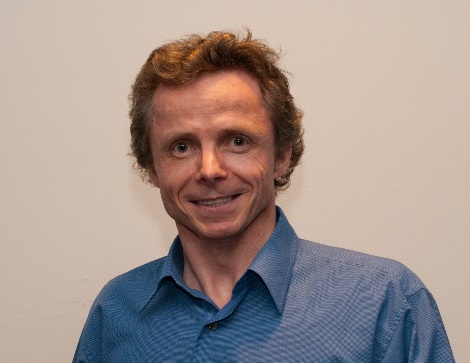 